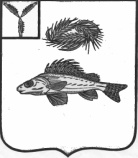 СОВЕТДЕКАБРИСТСКОГО МУНИЦИПАЛЬНОГО ОБРАЗОВАНИЯЕРШОВСКОГО МУНИЦИПАЛЬНОГО РАЙОНАСАРАТОВСКОЙ ОБЛАСТИРЕШЕНИЕот 31.01.2017 г. 									№ 9-36О плане работы Совета депутатовДекабристского муниципальногообразования на 2017 год.В соответствии со ст. 23 Устава Декабристского муниципального образования Совет депутатов декабристского МОРЕШИЛ:Утвердить примерный план работы Совета депутатов Декабристского муниципального образования на 2017 год согласно приложению.Настоящее решение вступает в силу со дня его подписания.Глава Декабристскогомуниципального образования					М.А. Полещук								Приложение к решению								Совета депутатов Декабристского								муниципального образования								от 31.01.2017 № 9-36Примерный план работы Совета депутатов Декабристского муниципального образования на 2017 годНормотворческая деятельностьСовета депутатов Декабристского МО на 2017 годГлава Декабристского МО						М.А. Полещук№п/пНаименование мероприятияСроки проведенияОтветственные1Заседание Совета депутатовВ соответствии с графиком заседаний, утвержденным решением Совета депутатовГлава МОПолещук М.А.2Заседание рабочих группВ соответствии с планом работыГлава МОПолещук М.А.Председатели рабочих групп3Заседания представительных органов местного самоуправления МО «Ершовский муниципальный район»В соответствии с планом работыГлава МО Полещук М.А.4День депутата в Ершовском муниципальном районеВ соответствии с решением Декабристского Собрания Ершовского муниципального районаГлава МОПолещук М.А.5Публичные слушанияВ соответствии с требованиями законаГлава МОПолещук М.А.Председатели рабочих групп6Круглый стол с участием депутатовПо мере необходимостиГлава МО7Участие в мероприятиях, проводимых администрацией МОВесь периодДепутаты Совета депутатов Декабристского МО8Организация работы с письмами, жалобами, обращениями предприятий, учреждений и граждан в Совете депутатов Декабристского МОВесь периодГлава МОПолещук М.А.ведущий специалист Полякова Л.Н.9Организация работы с запросами депутатов Декабристского МОВ соответствии с регламентомГлава МОПолещук М.А.Зам. главы администрацииТелегина В.А.10Организация правовой, методической и информационно-справочной помощи депутатам Декабристского МОВесь периодГлава МОПолещук М.А.ведущий специалистЗам. главы администрацииТелегина В.А.11Регулярное информирование населения Декабристского МО о принятых актах Совета депутатовВесь периодГлава МОПолещук М.А.ведущий специалист Полякова Л.Н.№п/пНаименование нормативных правовых актовСроки проведенияОтветственные1О внесении изменений и дополнений в бюджет Декабристского МО на 2017 годянварьИнспектор по работе с населением Акмалиева Ж.А.2О предоставлении отчета об исполнении бюджета Декабристского МО на 2016 годфевральЗам. главы администрацииТелегина В.А. Инспектор по работе с населением Акмалиева Ж.А3О назначении публичныхслушаний по отчету об исполнении бюджета Декабристского МО за 2016 годфевральГлава МОПолещук М.А. Зам. главы администрацииТелегина В.А.Инспектор по работе с населением Акмалиева Ж.А4Отчет главы Декабристского МО,в том числе о решении вопросов поставленных Советом депутатов Декабристского МО в 2016 годумартГлава МОПолещук М.А. Зам. главы администрацииТелегина В.А.Инспектор по работе с населением Акмалиева Ж.А5О внесении изменений и дополнений в бюджет Декабристского МО на 2017 годапрельГлава МОПолещук М.А. Зам. главы администрацииТелегина В.А.Инспектор по работе с населением Акмалиева Ж.А6О внесении изменений и дополнений в бюджет Декабристского МО на 2017 годмайГлава МОПолещук М.А. Зам. главы администрацииТелегина В.А.Инспектор по работе с населением Акмалиева Ж.А7О внесении изменений и дополнений в бюджет Декабристского МО на 2017 годиюньГлава МОПолещук М.А. Зам. главы администрацииТелегина В.А.Инспектор по работе с населениемАкмалиева Ж.А. 8О внесении изменений и дополнений в бюджет Декабристского МО на 2017 годавгустГлава МОПолещук М.А. Зам. главы администрацииТелегина В.А.Инспектор по работе с населениемАкмалиева Ж.А.9О внесении изменений и дополнений в бюджет Декабристского МО на 2017 годсентябрьГлава МОПолещук М.А. Зам. главы администрацииТелегина В.А.Инспектор по работе с населениемАкмалиева Ж.А.10Отчет заведующей библиотеки Декабристского МО по итогам работы за 2016 годсентябрьЗаведующая библиотекиЩербакова С.В.Дворникова Ю.В.11Информация по исполнению бюджета Декабристского МО за 2017 годоктябрьГлава МОПолещук М.А. Зам. главы администрацииТелегина В.А.Инспектор по работе с населениемАкмалиева Ж.А12О внесении изменений и дополнений в бюджет Декабристского МО на 2017 годоктябрьГлава МОПолещук М.А. Зам. главы администрацииТелегина В.А.Инспектор по работе с населениемАкмалиева Ж.А13О внесении изменений в Устав Декабристского МО (первое чтение)октябрьГлава МОПолещук М.А.ведущий специалист14О бюджете Декабристского МО на 2018 год (первое чтение)ноябрьГлава МОПолещук М.А. Зам. главы администрацииТелегина В.А.Инспектор по работе с населениемАкмалиева Ж.А15О назначении публичных слушаний по бюджету Декабристского МО на 2018 годноябрьГлава МОПолещук М.А. Зам. главы администрацииТелегина В.А.Инспектор по работе с населениемАкмалиева Ж.А16О внесении изменений и дополнений в бюджет Декабристского МО на 2017 годдекабрьГлава МОПолещук М.А. Зам. главы администрацииТелегина В.А.Инспектор по работе с населениемАкмалиева Ж.А17О бюджете Декабристского МО на 2018 год декабрьГлава МОПолещук М.А. Зам. главы администрацииТелегина В.А.Инспектор по работе с населениемАкмалиева Ж.А18О внесении изменений в Устав Декабристского МО (первое чтение)декабрьГлава МОПолещук М.А.ведущий специалист 